Aos Estudantes da Faculdade de História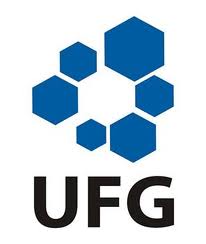 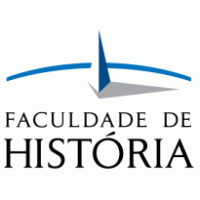 Segue abaixo a lista de endereços, divulgada pelo INEP, nos quais serão aplicadas as provas do ENADE 2011. Lembramos aos discentes que o ENADE é componente curricular obrigatória e que a não realização do mesmo enseja na retenção do diploma pela instituição de ensino até a regularização junto ao INEP.Atenciosamente,Secretaria da Faculdade de HistóriaBACHARELADOBACHARELADONOMELOCAL DE PROVAABADIA CORDEIRO DOS SANTOSCOL EXTERNATO SAO JOSE, RUA 18, N. 221, , SETOR OESTE, GOIANIA - GO / SALA: 22, PRÉDIO: 1 - ANDAR: 2ALINE PAULA DOS SANTOS COLACOCOL EXTERNATO SAO JOSE, RUA 18, N. 221, , SETOR OESTE, GOIANIA - GO / SALA: 22, PRÉDIO: 1 - ANDAR: 2ANA PAULA CUSTODIO OLIVEIRACOL EXTERNATO SAO JOSE, RUA 18, N. 221, , SETOR OESTE, GOIANIA - GO / SALA: 22, PRÉDIO: 1 - ANDAR: 2ANA PAULA DE SOUSA ALVESCOL EXTERNATO SAO JOSE, RUA 18, N. 221, , SETOR OESTE, GOIANIA - GO / SALA: 22, PRÉDIO: 1 - ANDAR: 2ANDRE PIMENTELCOL EXTERNATO SAO JOSE, RUA 18, N. 221, , SETOR OESTE, GOIANIA - GO / SALA: 22, PRÉDIO: 1 - ANDAR: 2ANGELO RICARDO BUENO LORENCOCOL EXTERNATO SAO JOSE, RUA 18, N. 221, , SETOR OESTE, GOIANIA - GO / SALA: 22, PRÉDIO: 1 - ANDAR: 2ARIANNE LOPES DE AGUIARCOL EXTERNATO SAO JOSE, RUA 18, N. 221, , SETOR OESTE, GOIANIA - GO / SALA: 22, PRÉDIO: 1 - ANDAR: 2BRUNO MELO DA SILVACOL EXTERNATO SAO JOSE, RUA 18, N. 221, , SETOR OESTE, GOIANIA - GO / SALA: 22, PRÉDIO: 1 - ANDAR: 2CAMILA DE JESUS SILVACOL EXTERNATO SAO JOSE, RUA 18, N. 221, , SETOR OESTE, GOIANIA - GO / SALA: 22, PRÉDIO: 1 - ANDAR: 2CAROLINE DE SOUZA SILVACOL EXTERNATO SAO JOSE, RUA 18, N. 221, , SETOR OESTE, GOIANIA - GO / SALA: 22, PRÉDIO: 1 - ANDAR: 2CLAUDIO ROBERTO MARINHO FERREIRACOL EXTERNATO SAO JOSE, RUA 18, N. 221, , SETOR OESTE, GOIANIA - GO / SALA: 22, PRÉDIO: 1 - ANDAR: 2CRISTIANE MARTINS DA SILVACOL EXTERNATO SAO JOSE, RUA 18, N. 221, , SETOR OESTE, GOIANIA - GO / SALA: 22, PRÉDIO: 1 - ANDAR: 2DIEGO MELO FERRAZ AMAZONASCOL EXTERNATO SAO JOSE, RUA 18, N. 221, , SETOR OESTE, GOIANIA - GO / SALA: 22, PRÉDIO: 1 - ANDAR: 2EDIMARIO SANTOS DE JESUSCOL EXTERNATO SAO JOSE, RUA 18, N. 221, , SETOR OESTE, GOIANIA - GO / SALA: 22, PRÉDIO: 1 - ANDAR: 2FERNANDA CRISTHINA BONFIMCOL EXTERNATO SAO JOSE, RUA 18, N. 221, , SETOR OESTE, GOIANIA - GO / SALA: 23, PRÉDIO: 1 - ANDAR: 2FILIPE OLIVEIRA NAVACOL EXTERNATO SAO JOSE, RUA 18, N. 221, , SETOR OESTE, GOIANIA - GO / SALA: 23, PRÉDIO: 1 - ANDAR: 2HEDY SAUTERCOL EXTERNATO SAO JOSE, RUA 18, N. 221, , SETOR OESTE, GOIANIA - GO / SALA: 23, PRÉDIO: 1 - ANDAR: 2HOBER ALVES LOPESCOL EXTERNATO SAO JOSE, RUA 18, N. 221, , SETOR OESTE, GOIANIA - GO / SALA: 23, PRÉDIO: 1 - ANDAR: 2HUBENAY SOARES DA SILVACOL EXTERNATO SAO JOSE, RUA 18, N. 221, , SETOR OESTE, GOIANIA - GO / SALA: 23, PRÉDIO: 1 - ANDAR: 2JULIANO MENDES LIMACOL EXTERNATO SAO JOSE, RUA 18, N. 221, , SETOR OESTE, GOIANIA - GO / SALA: 23, PRÉDIO: 1 - ANDAR: 2LAURIANA MARIA DE OLIVEIRACOL EXTERNATO SAO JOSE, RUA 18, N. 221, , SETOR OESTE, GOIANIA - GO / SALA: 23, PRÉDIO: 1 - ANDAR: 2LORENA TERRA DA SILVACOL EXTERNATO SAO JOSE, RUA 18, N. 221, , SETOR OESTE, GOIANIA - GO / SALA: 23, PRÉDIO: 1 - ANDAR: 2MARIA ALDINA GOMES DA SILVACOL EXTERNATO SAO JOSE, RUA 18, N. 221, , SETOR OESTE, GOIANIA - GO / SALA: 24, PRÉDIO: 1 - ANDAR: 2SAMUEL VINICIUS DO CARMOCOL EXTERNATO SAO JOSE, RUA 18, N. 221, , SETOR OESTE, GOIANIA - GO / SALA: 24, PRÉDIO: 1 - ANDAR: 2TATIANE GOMES DA SILVACOL EXTERNATO SAO JOSE, RUA 18, N. 221, , SETOR OESTE, GOIANIA - GO / SALA: 24, PRÉDIO: 1 - ANDAR: 2VICTOR ALEX VIEIRA E SILVACOL EXTERNATO SAO JOSE, RUA 18, N. 221, , SETOR OESTE, GOIANIA - GO / SALA: 25, PRÉDIO: 1 - ANDAR: 2WEBERSON BARBOSA DE SOUSACOL EXTERNATO SAO JOSE, RUA 18, N. 221, , SETOR OESTE, GOIANIA - GO / SALA: 25, PRÉDIO: 1 - ANDAR: 2WENISKLEY COUTINHO MARIANOCOL EXTERNATO SAO JOSE, RUA 18, N. 221, , SETOR OESTE, GOIANIA - GO / SALA: 25, PRÉDIO: 1 - ANDAR: 2YANNA MENDES OLIVEIRACOL EXTERNATO SAO JOSE, RUA 18, N. 221, , SETOR OESTE, GOIANIA - GO / SALA: 25, PRÉDIO: 1 - ANDAR: 2LICENCIATURALICENCIATURANOMELOCAL DE PROVADANIELA CRISTINA PACHECOCOL EXTERNATO SAO JOSE, RUA 18, N. 221, , SETOR OESTE, GOIANIA - GO / SALA: 22, PRÉDIO: 1 - ANDAR: 2ELAINE DE MEIRELES FERREIRACOL EXTERNATO SAO JOSE, RUA 18, N. 221, , SETOR OESTE, GOIANIA - GO / SALA: 22, PRÉDIO: 1 - ANDAR: 2FAGNER ENRIQUE FONSECA DE OLIVEIRACOL EXTERNATO SAO JOSE, RUA 18, N. 221, , SETOR OESTE, GOIANIA - GO / SALA: 22, PRÉDIO: 1 - ANDAR: 2FERNANDO WAGNER DA COSTACOL EXTERNATO SAO JOSE, RUA 18, N. 221, , SETOR OESTE, GOIANIA - GO / SALA: 23, PRÉDIO: 1 - ANDAR: 2GABRIEL CRUZ QUEIROZCOL EXTERNATO SAO JOSE, RUA 18, N. 221, , SETOR OESTE, GOIANIA - GO / SALA: 23, PRÉDIO: 1 - ANDAR: 2GABRIELA MACHADO TIMOCOL EXTERNATO SAO JOSE, RUA 18, N. 221, , SETOR OESTE, GOIANIA - GO / SALA: 23, PRÉDIO: 1 - ANDAR: 2GUILHERME CARVALHO RAMOSCOL EXTERNATO SAO JOSE, RUA 18, N. 221, , SETOR OESTE, GOIANIA - GO / SALA: 23, PRÉDIO: 1 - ANDAR: 2HERIC PRADO ROCHACOL EXTERNATO SAO JOSE, RUA 18, N. 221, , SETOR OESTE, GOIANIA - GO / SALA: 23, PRÉDIO: 1 - ANDAR: 2HUGO DAVID GONCALVESCOL EXTERNATO SAO JOSE, RUA 18, N. 221, , SETOR OESTE, GOIANIA - GO / SALA: 23, PRÉDIO: 1 - ANDAR: 2IGOR FERNANDES DE ALENCARCOL EXTERNATO SAO JOSE, RUA 18, N. 221, , SETOR OESTE, GOIANIA - GO / SALA: 23, PRÉDIO: 1 - ANDAR: 2IVAN RODRIGUES SANTANACOL EXTERNATO SAO JOSE, RUA 18, N. 221, , SETOR OESTE, GOIANIA - GO / SALA: 23, PRÉDIO: 1 - ANDAR: 2IZABELLE COSTA RIBEIROCOL EXTERNATO SAO JOSE, RUA 18, N. 221, , SETOR OESTE, GOIANIA - GO / SALA: 23, PRÉDIO: 1 - ANDAR: 2JORDANA DE MELO MENDESCOL EXTERNATO SAO JOSE, RUA 18, N. 221, , SETOR OESTE, GOIANIA - GO / SALA: 23, PRÉDIO: 1 - ANDAR: 2JOSE LEONARDO SANTANA DE SOUZACOL EXTERNATO SAO JOSE, RUA 18, N. 221, , SETOR OESTE, GOIANIA - GO / SALA: 23, PRÉDIO: 1 - ANDAR: 2JULIETE DOMINGOS ROSACOL EXTERNATO SAO JOSE, RUA 18, N. 221, , SETOR OESTE, GOIANIA - GO / SALA: 23, PRÉDIO: 1 - ANDAR: 2KAREN SANTOS ENDLERCOL EXTERNATO SAO JOSE, RUA 18, N. 221, , SETOR OESTE, GOIANIA - GO / SALA: 23, PRÉDIO: 1 - ANDAR: 2LETICIA GUELFI ANTONIOCOL EXTERNATO SAO JOSE, RUA 18, N. 221, , SETOR OESTE, GOIANIA - GO / SALA: 23, PRÉDIO: 1 - ANDAR: 2LOHAYNE RODRIGUES DIASCOL EXTERNATO SAO JOSE, RUA 18, N. 221, , SETOR OESTE, GOIANIA - GO / SALA: 23, PRÉDIO: 1 - ANDAR: 2LORENNA CANDIDA MARTINSCOL EXTERNATO SAO JOSE, RUA 18, N. 221, , SETOR OESTE, GOIANIA - GO / SALA: 23, PRÉDIO: 1 - ANDAR: 2LUCAS DE OLIVEIRA MATOSCOL EXTERNATO SAO JOSE, RUA 18, N. 221, , SETOR OESTE, GOIANIA - GO / SALA: 24, PRÉDIO: 1 - ANDAR: 2MAICON DA SILVA CAMARGOCOL EXTERNATO SAO JOSE, RUA 18, N. 221, , SETOR OESTE, GOIANIA - GO / SALA: 24, PRÉDIO: 1 - ANDAR: 2MARCELINA BARROSO DE MELOCOL EXTERNATO SAO JOSE, RUA 18, N. 221, , SETOR OESTE, GOIANIA - GO / SALA: 24, PRÉDIO: 1 - ANDAR: 2MARCIO EVANGELISTA DE SIQUEIRA BAILAOCOL EXTERNATO SAO JOSE, RUA 18, N. 221, , SETOR OESTE, GOIANIA - GO / SALA: 24, PRÉDIO: 1 - ANDAR: 2MILENA VIEIRA CHIARELLACOL EXTERNATO SAO JOSE, RUA 18, N. 221, , SETOR OESTE, GOIANIA - GO / SALA: 24, PRÉDIO: 1 - ANDAR: 2MIRELLY FRANCINY MELO TAVARES DE OLIVEIRACOL EXTERNATO SAO JOSE, RUA 18, N. 221, , SETOR OESTE, GOIANIA - GO / SALA: 24, PRÉDIO: 1 - ANDAR: 2MURILO VIEIRA MARQUESCOL EXTERNATO SAO JOSE, RUA 18, N. 221, , SETOR OESTE, GOIANIA - GO / SALA: 24, PRÉDIO: 1 - ANDAR: 2NATHALIA DE FREITASCOL EXTERNATO SAO JOSE, RUA 18, N. 221, , SETOR OESTE, GOIANIA - GO / SALA: 24, PRÉDIO: 1 - ANDAR: 2PAULO WINICIUS TEIXEIRA DE PAULACOL EXTERNATO SAO JOSE, RUA 18, N. 221, , SETOR OESTE, GOIANIA - GO / SALA: 24, PRÉDIO: 1 - ANDAR: 2PEDRO MANOEL DO CARMO ABREUCOL EXTERNATO SAO JOSE, RUA 18, N. 221, , SETOR OESTE, GOIANIA - GO / SALA: 24, PRÉDIO: 1 - ANDAR: 2PRISCILLA CARREIRO RODRIGUES DE LIMACOL EXTERNATO SAO JOSE, RUA 18, N. 221, , SETOR OESTE, GOIANIA - GO / SALA: 24, PRÉDIO: 1 - ANDAR: 2RICARDO PEREIRA DA SILVACOL EXTERNATO SAO JOSE, RUA 18, N. 221, , SETOR OESTE, GOIANIA - GO / SALA: 24, PRÉDIO: 1 - ANDAR: 2RODOLFO RIBEIRO GOMESCOL EXTERNATO SAO JOSE, RUA 18, N. 221, , SETOR OESTE, GOIANIA - GO / SALA: 24, PRÉDIO: 1 - ANDAR: 2RODRIGO SANTOS MONTEIRO OLIVEIRACOL EXTERNATO SAO JOSE, RUA 18, N. 221, , SETOR OESTE, GOIANIA - GO / SALA: 24, PRÉDIO: 1 - ANDAR: 2WENDRYLL JOSE BENTO TAVARESCOL EXTERNATO SAO JOSE, RUA 18, N. 221, , SETOR OESTE, GOIANIA - GO / SALA: 25, PRÉDIO: 1 - ANDAR: 2